Nr.  295  din 10.09.2019ANUNŢ COLECTIV,pentru comunicare prin publicitate              În temeiul  art. 47 alin. (5) din Legea nr. 207 din 20.07.2015 privind Codul de procedură fiscală, republicată, cu modificările şi completările ulterioare, comunicăm că au fost emise acte administrative fiscale pentru următorii contribuabili:                            Actul administrativ fiscal poate fi consultat de titularul acestuia la sediul Direcţiei Generala Impozite, Taxe si Alte Venituri Locale – Serviciul de Urmarire si Executare Silită,Amenzi din  str. Domnească nr. 13, bl. L parter.              Prezentele acte administrative fiscale se consideră communicate în termen de 15 zile de la data afişării anunţului, respectiv         .              Dacă aveţi nelămuriri în legătură cu acest anunţ, o puteţi contacta pe doamna Ciriplinschi Aurora la sediul nostru sau la numărul de telefon 0236/307790.                                                                                                                           ŞEF SERVICIU                                                                                                     Cj. Adriana EnacheNr. crtNumele şi prenumele / denumirea contribuabiluluiDomiciliul fiscal al contribuabiluluiDenumirea actului administrativ fiscal / nr. şi data actului: somatia nr.1ALI COSTEL-NECULAIStr. CALUGARENI Nr. 15 Bl. T7 Ap. 18320437/11,04,20192BARIZ PAULStr. AVIATORILOR Nr. 4 Bl. Z1 Ap. 4332430/21,03,20193BEJAN IONUTStr. SATURN Nr. 2 Bl. B1 Ap. 36316099/03,04,20194BIRA CRISTIANStr. ALBA IULIA Nr. 3 Bl. L6 Ap. 4305213/14,03,20195CALDARARU  AURELStr. CALUGARENI Nr. 22 Bl. U2 Ap. 37322774/06,02,20196CALDARARU  AURELStr. CALUGARENI Nr. 22 Bl. U2 Ap. 37312829/02,04,20197CALDARARU MARIAStr. CALUGARENI Nr. 22 Bl. U2 Ap. 37312449/25,03,20198CASLEANU ALEXANDRUStr. ALBA IULIA Nr. 1 Bl. K2A Ap. 41317539/19,03,20199CASLEANU ALEXANDRUStr. ALBA IULIA Nr. 1 Bl. K2A Ap. 41318794/03,04,201910CASLEANU ALEXANDRUStr. ALBA IULIA Nr. 1 Bl. K2A Ap. 41313373/25,03,201911CASLEANU ALEXANDRUStr. ALBA IULIA Nr. 1 Bl. K2A Ap. 41314568/25,03,201912 CASLEANU ALEXANDRUStr. ALBA IULIA Nr. 1 Bl. K2A Ap. 41315075/25,03,201913CASLEANU ALEXANDRUStr. ALBA IULIA Nr. 1 Bl. K2A Ap. 41298994/06,02,201914CASLEANU ALEXANDRUStr. ALBA IULIA Nr. 1 Bl. K2A Ap. 41304089/06,02,201915CASLEANU ALEXANDRUStr. ALBA IULIA Nr. 1 Bl. K2A Ap. 41301350/06,02,201916CASLEANU ALEXANDRUStr. ALBA IULIA Nr. 1 Bl. K2A Ap. 41301340/06,02,201917CATAVELA GEORGEStr. NAE LEONARD Nr. 3 Bl. C3A Ap. 30303583/06,03,201918CHEBAC NECULAIStr. ANGHEL SALIGNY Nr. 157 Bl. I4A Ap. 23316794/19,03,201919CHIRACU ALEXANDRUStr. NAE LEONARD Nr. 22 Bl. S3 Ap. 17293891/05,02,201920CIOBOTARU GABRIELAStr. SATURN Nr. 18 Bl. B3 Ap. 2312688/02,04,201921CIOCIRLAN DANIELStr. CALUGARENI Nr. 9 Bl. P3A Ap. 16314281/21,03,201922COROPCA CONSTANTAStr. SATURN Nr. 34 Bl. I7 Ap. 35314297/21,03,201923CROITORU ALESSANDROStr. NAE LEONARD Nr. 10 Bl. C8 Ap. 63308925/06,03,201924CUCOS ANDREI COSMINStr. NAE LEONARD Nr. 4 Bl. C4A Ap. 33313821/19,03,201925DANILA SORIN FLORENTINStr. TECUCI Nr. 221 Bl. PM2 Ap. 17313359/25,03,201926DIMA EMILIAN STEFANStr. SUCEVEI Nr. 6 Bl. K3A Ap. 44293852/05,02,201927DOBRE PAULAStr. ANGHEL SALIGNY Nr. 153 Bl. K2 Ap. 82314318/21,03,201928DRAGAN GEORGEStr. CALUGARENI Nr. 18 Bl. U8 Ap. 107314772/21,03,201929DRUGAN DUMITRU DANIELStr. NAE LEONARD Nr. 21 Bl. R1 Ap. 44332223/21,03,201930DRUTU MARIANStr. PODUL INALT Nr. 2 Bl. U14A Ap. 18321831/29,03,201931DUMITRA MARIUSStr. NUFARULUI Nr. 3 Bl. S13 Ap. 49261091/21,03,201932EL KALUOBY ALYStr. ANGHEL SALIGNY Nr. 153 Bl. K2 Ap. 38317480/19,03,201933GANCIU NICUStr. CALUGARENI Nr. 8 Bl. P2A Ap. 42316160/04,04,201934GANCIU NICUStr. CALUGARENI Nr. 8 Bl. P2A Ap. 42317995/05,04,201935GANCIU NICUStr. CALUGARENI Nr. 8 Bl. P2A Ap. 42312582/25,03,201936GANCIU NICUStr. CALUGARENI Nr. 8 Bl. P2A Ap. 42320514/11,04,201937GANEA IONEL DANIELStr. ALBA IULIA Nr. 5 Bl. L7 Ap. 12304821/06,02,201938GORIE GEORGIANStr. MAGURA Nr. 4 Bl. K9A Ap. 20311079/21,03,201939GROSU ROBERT MARIUSStr. MAGURA Nr. 4 Bl. K9A Ap. 37299025/06,02,201940GUSATU AURELStr. CALUGARENI Nr. 49 Bl. K5A Ap. 20298594/06,03,201941HUZUM MARIUSStr. NAE LEONARD Nr. 18 Bl. S1 Ap. 34298508/06,03,201942IONASCU DOINAStr. TECUCI Nr. 204 Bl. O8 Ap. 32293440/05,02,201943IONESCU MIRCEAStr. CALUGARENI Nr. 8 Bl. U8 Ap. 49305309/28,03,201944IVASCU D.DORINELA-IULIANAStr. CALUGARENI Nr. 3. Bl. P1A Ap. 33332276/21,03,201945LUPU IULIANStr. SATURN Nr. 30 Bl. I5 Ap. 77312673/02,04,201946MACARNEANU NICUSORStr. TECUCI Nr. 161 Bl. CAM.N298577/06,03,201947MAIMASCU ALEXANDRAStr. CLUJ Nr. 9 Bl. D5B Ap. 86317498/19,03,201948MANEA IONELStr. EREMIA GRIGORESCU Nr. 5 Bl. J2 Ap. 28332242/21,03,201949MARGHIDAN ALINStr. NAE LEONARD Nr. 37 Bl. U13 Ap. 14308908/28,03,201950MARGHIDAN ALINStr. NAE LEONARD Nr. 37 Bl. U13 Ap. 14319668/06,03,201951MAZILU NICOLAE-SANDUStr. AUREL VLAICU Nr. 23 Bl. Z3 Ap. 2317486/19,03,201952MAZILU NICOLAE-SANDUStr. AUREL VLAICU Nr. 23 Bl. Z3 Ap. 2312579/25,03,201953MESTER DORUStr. CALUGARENI Nr. 20* Bl. U4 Ap. 25306526/14,03,201954MUNTEANU IONUTStr. TECUCI Nr. 221 Bl. PM2 Ap. 19310350/28,03,201955NEAGU VASILEStr. NAE LEONARD Nr. 17 Bl. C9 Ap. 17304508/14,03,201956NICA VASILEStr. TECUCI Nr. 225 Bl. PM4 Ap. 36314134/03,04,201957NICA VASILEStr. TECUCI Nr. 225 Bl. PM4 Ap. 36314531/25,03,201958NICA VASILEStr. TECUCI Nr. 225 Bl. PM4 Ap. 36313378/25,03,201959OANCEA ELENA CARMENStr. CALUGARENI Nr. 11 Bl. L1A Ap. 23317523/19,03,201960OSANU IONICAStr. CALUGARENI Nr. 6 Bl. K4 Ap. 32314592/25,03,201961PAIU RAMONA-GABRIELAStr. TECUCI Nr. 156C Bl. T3 Ap. 30293590/05,02,201962PANA MIREL VALERIUStr. TECUCI Nr. 225 Bl. PM4 Ap. 21314656/03,04,201963PETCU CATALINAStr. CALUGARENI Nr. 2 Bl. K5A Ap. 43305300/28,03,201964PETCU NICOLAE ADRIANStr. NAE LEONARD Nr. 39 Bl. U7 Ap. 53308559/06,03,201965POALELUNGI GEORGE CATALINStr. TECUCI Nr. 189 Bl. N4 Ap. 23322705/06,02,201966PREDA ADRIANA SIMONAStr. SATURN Nr. 8 Bl. D1 Ap. 21307547/28,03,2019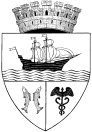 